Профилактический рейд«Безопасный маршрут ДОМ -  ШКОЛА  - ДОМ»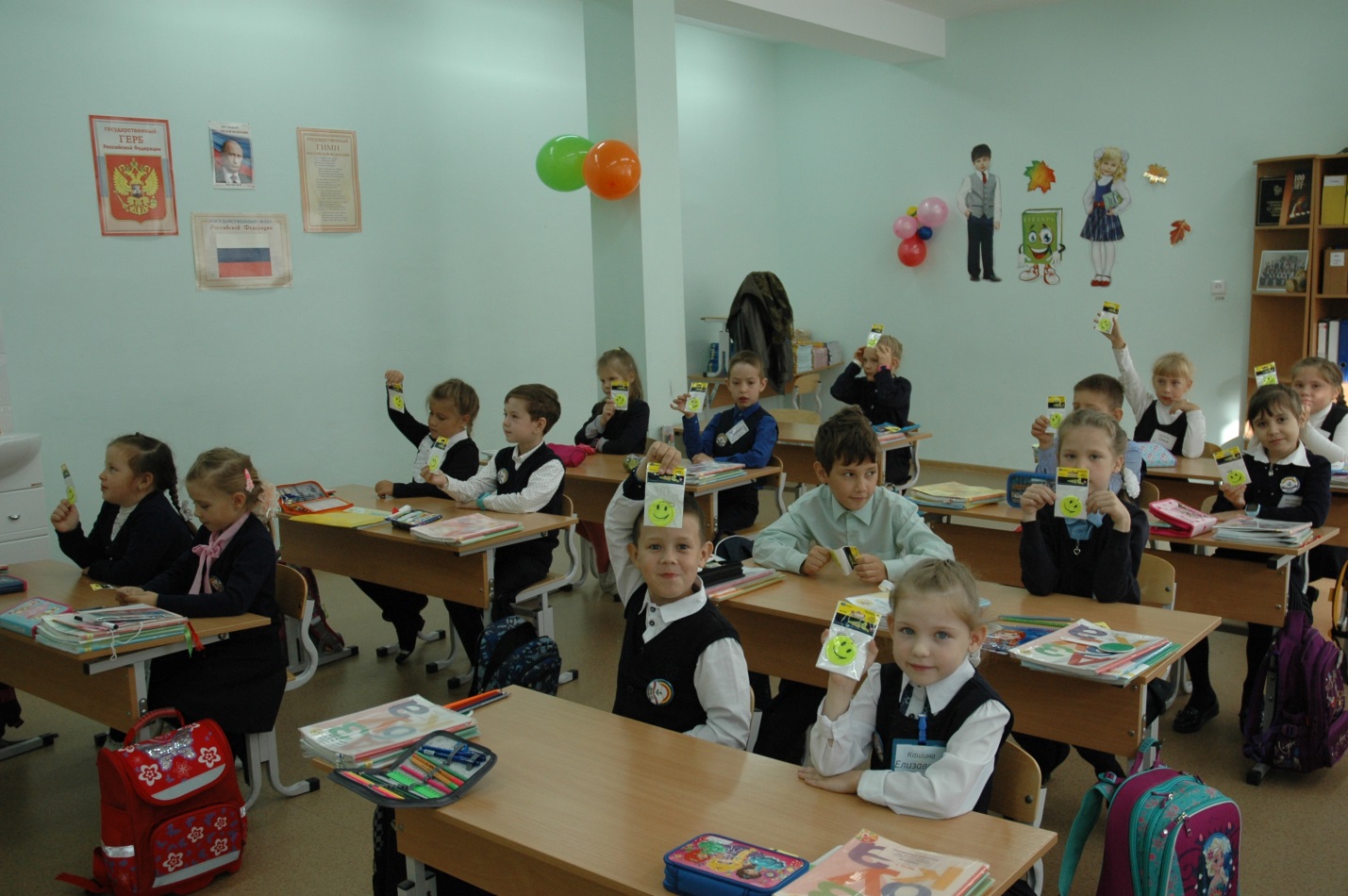 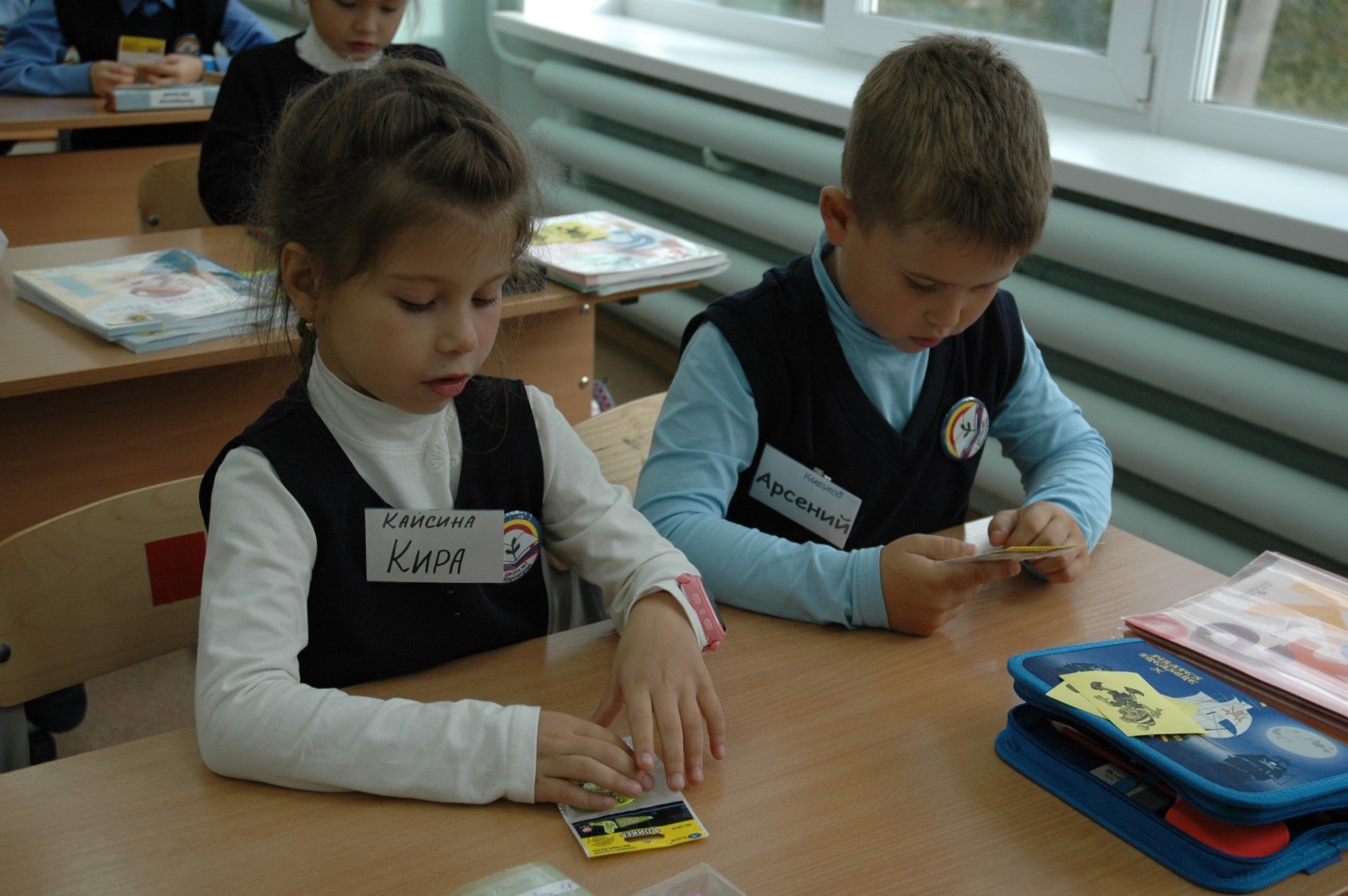 Профилактический рейд«Безопасный маршрут ДОМ -  ШКОЛА  - ДОМ»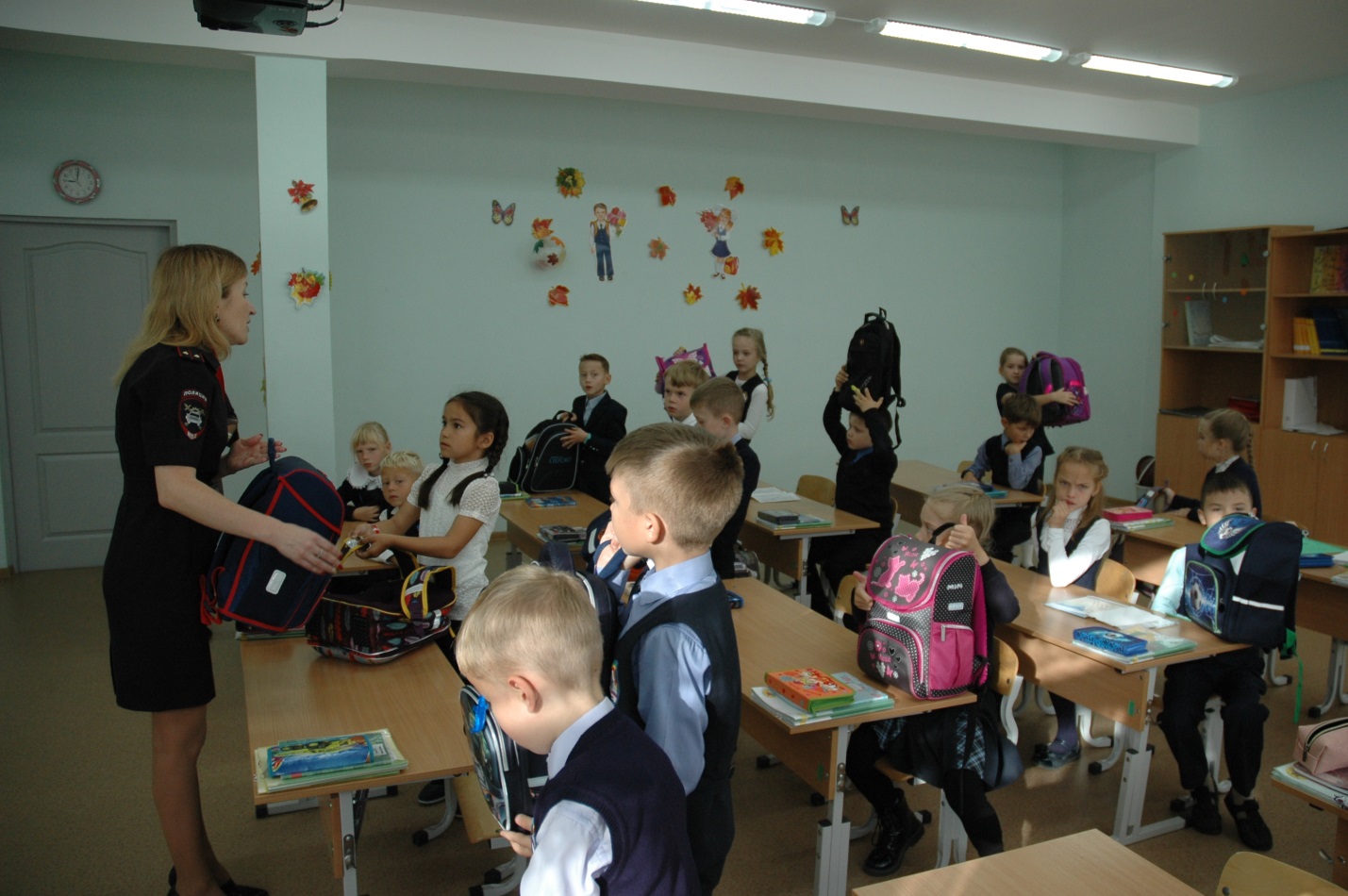 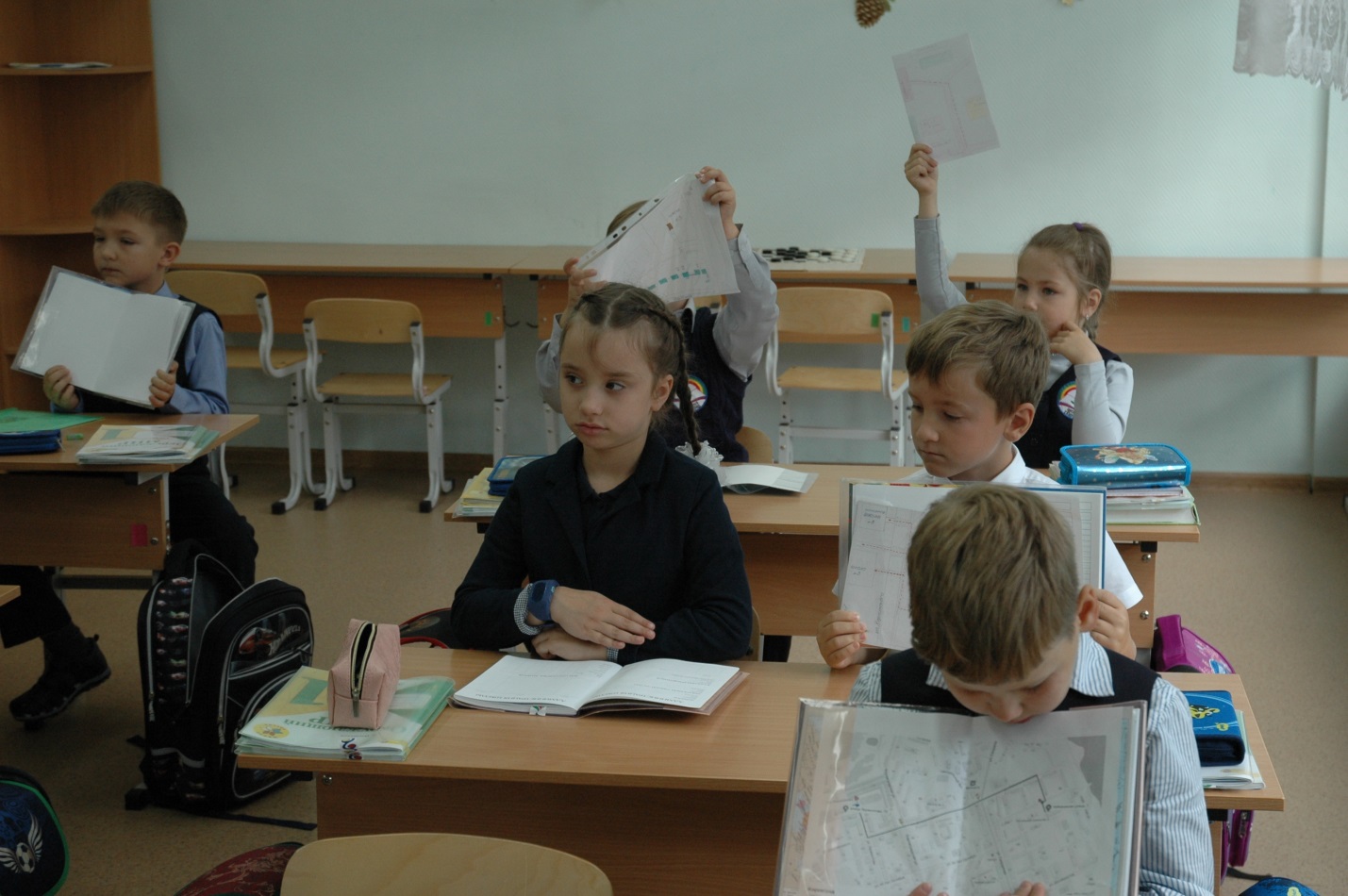 Осторожно гололед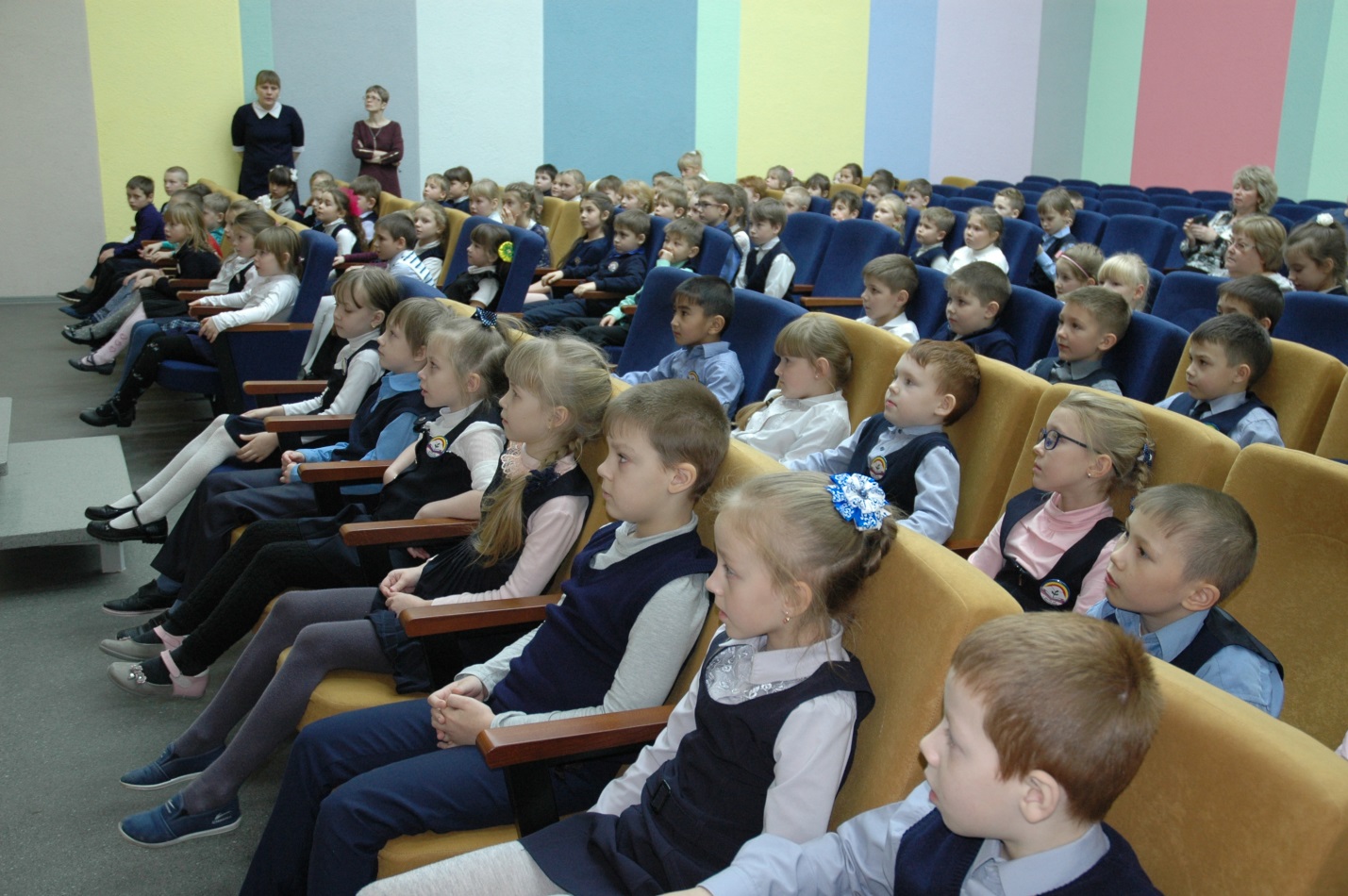 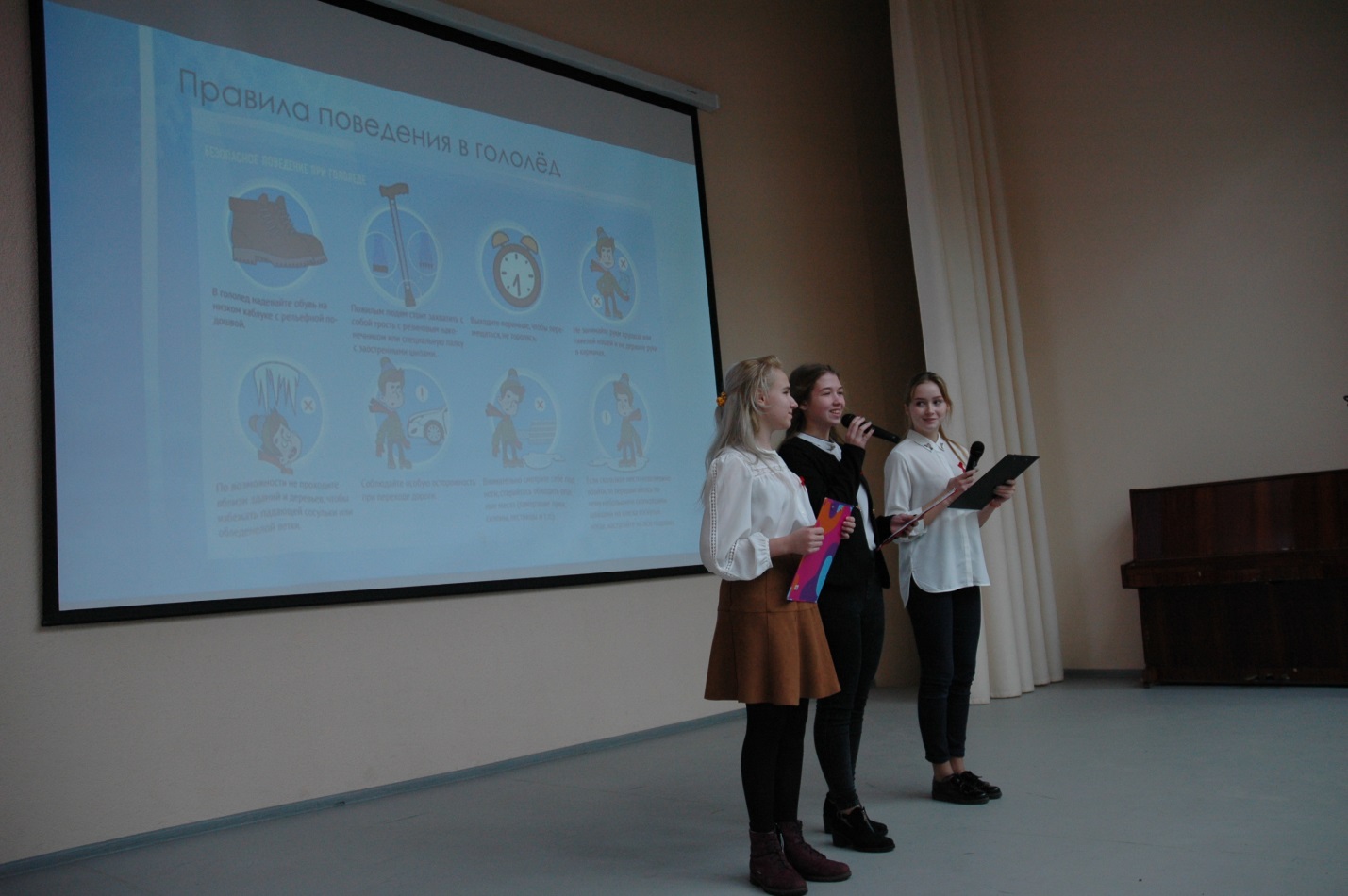 Всемирный день памяти жертв дорожно-транспортных происшествий  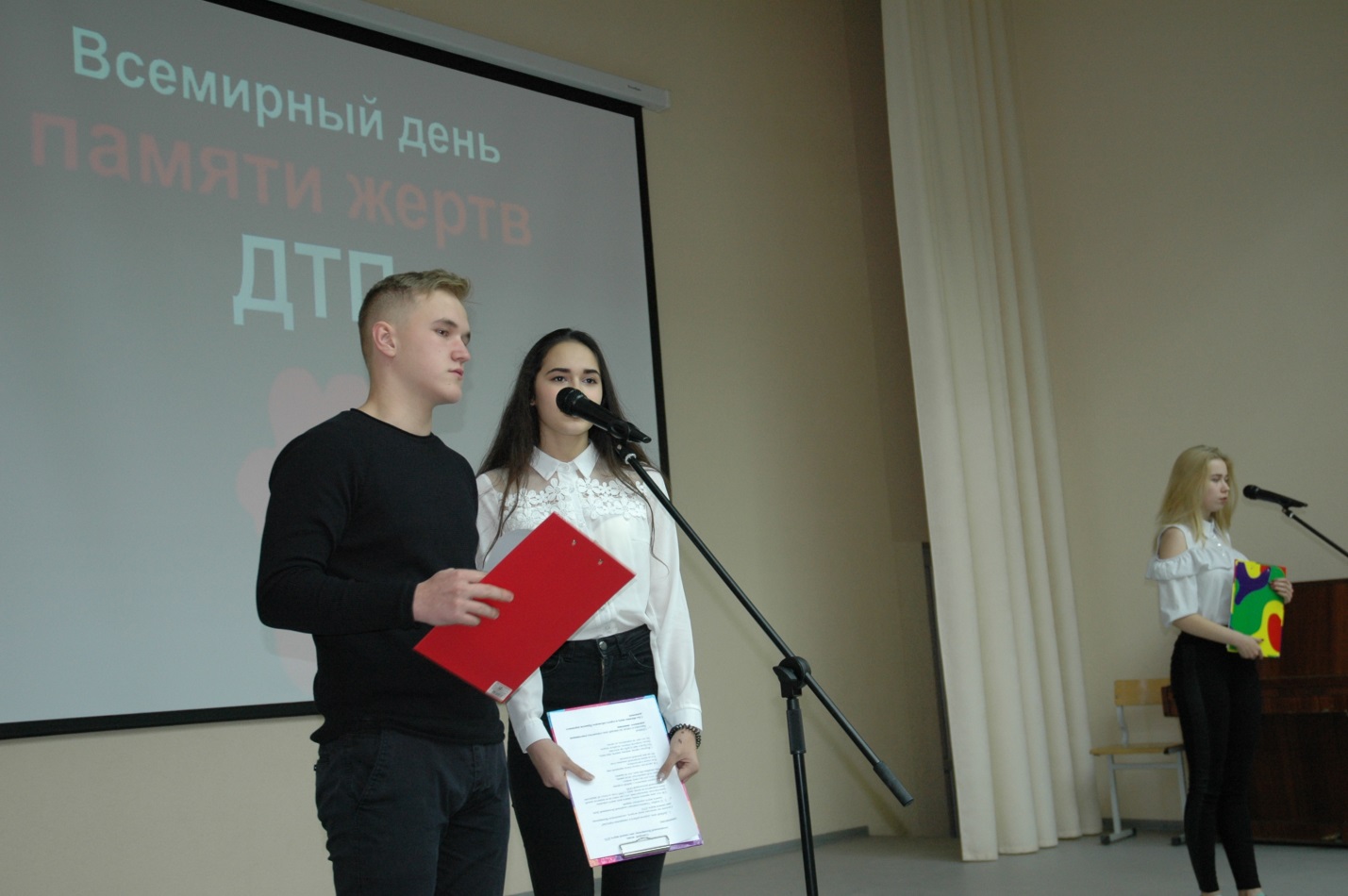 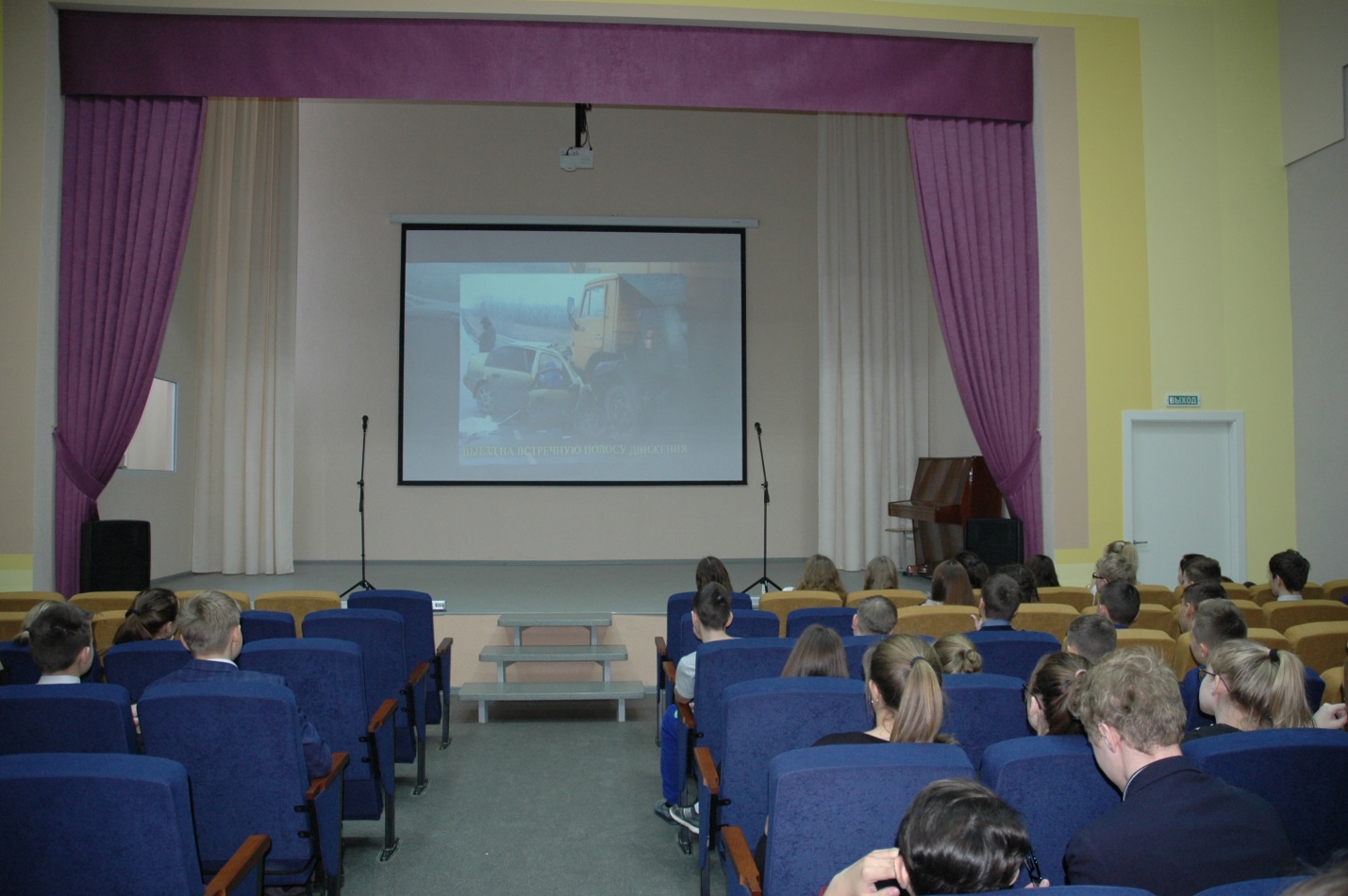 Акция по ПДД «Выскажи свое мнение»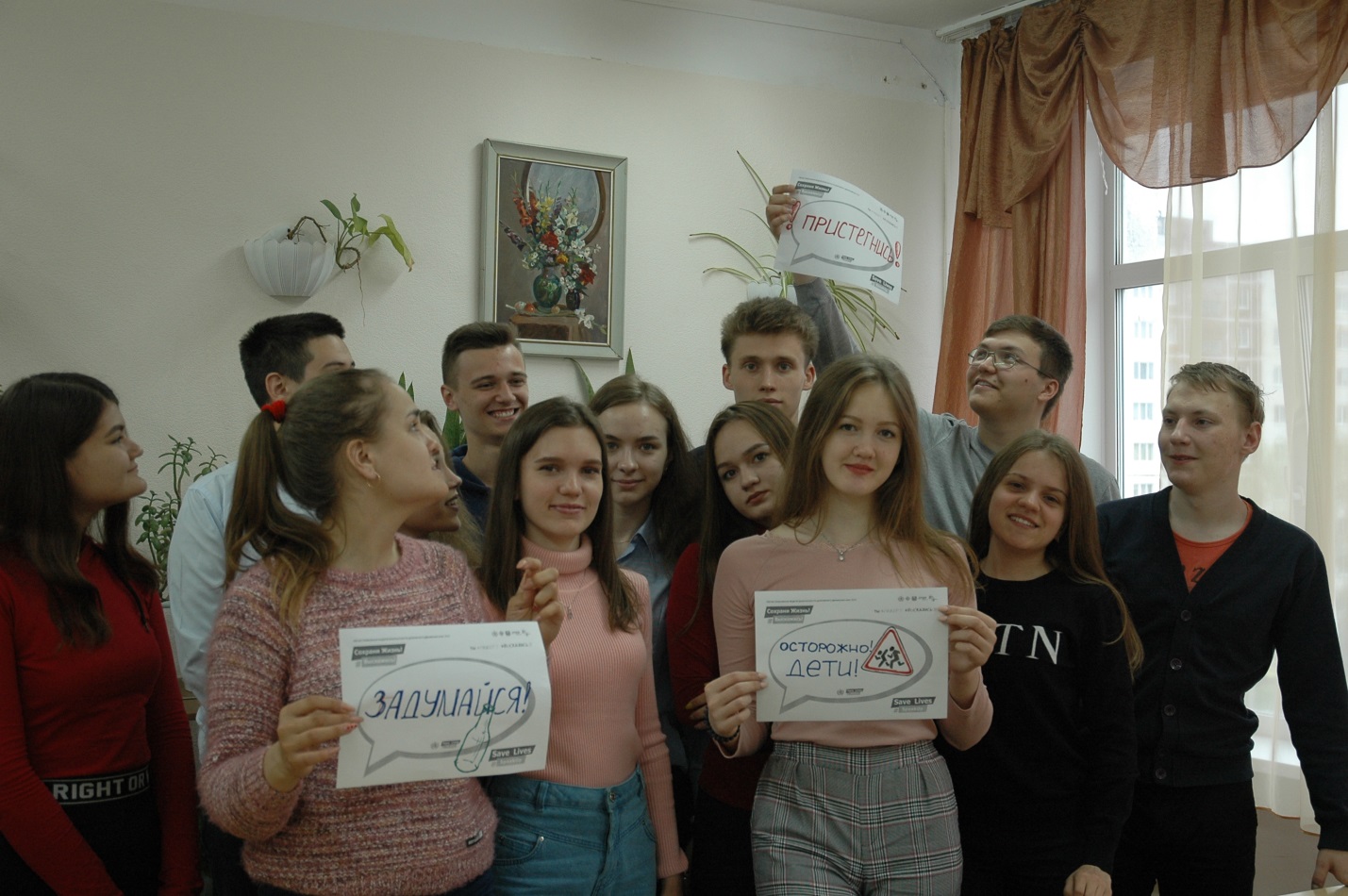 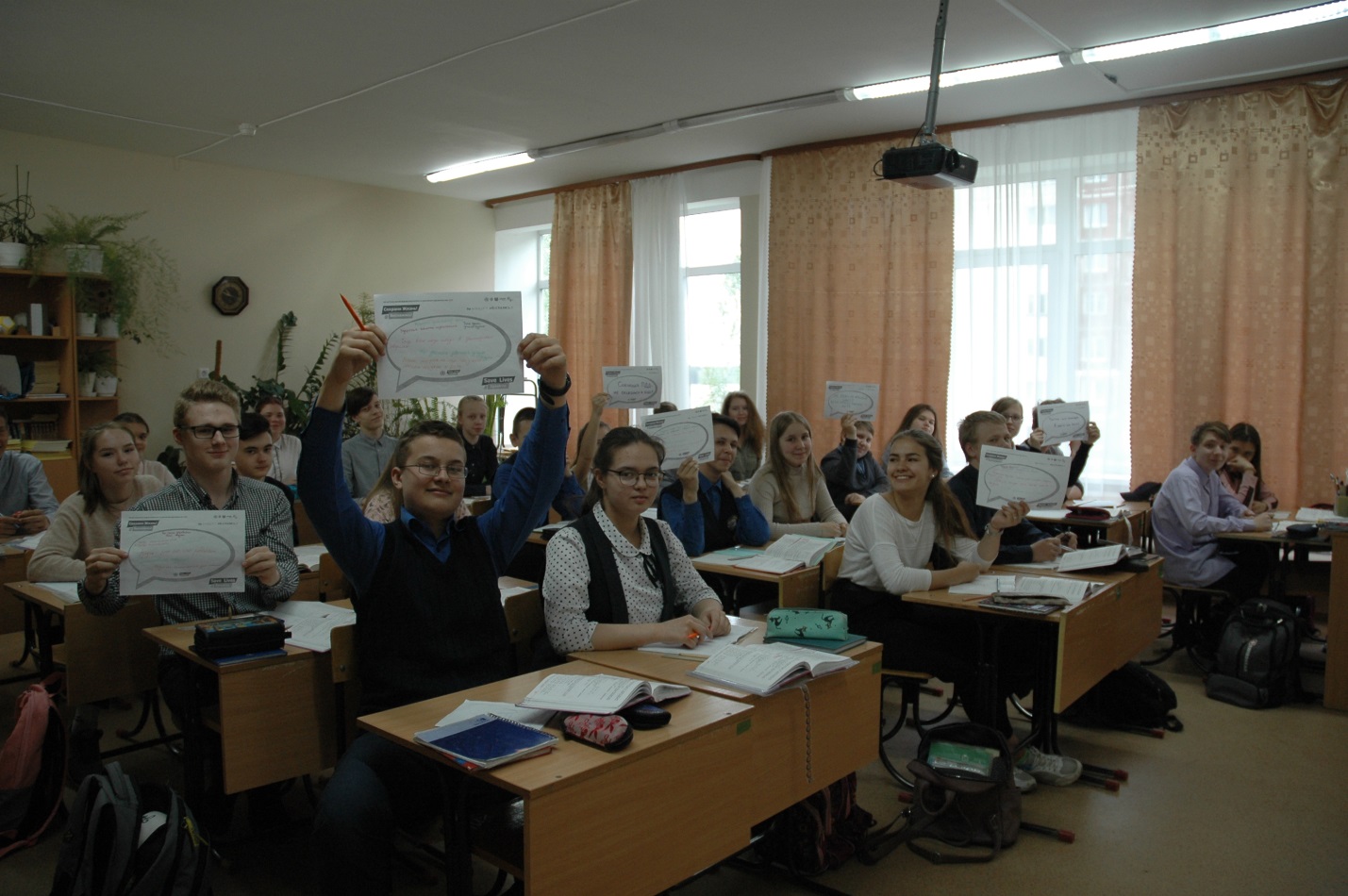 МОЛОДЕЖЬ+ПДД=БЕЗОПАСНОСТЬ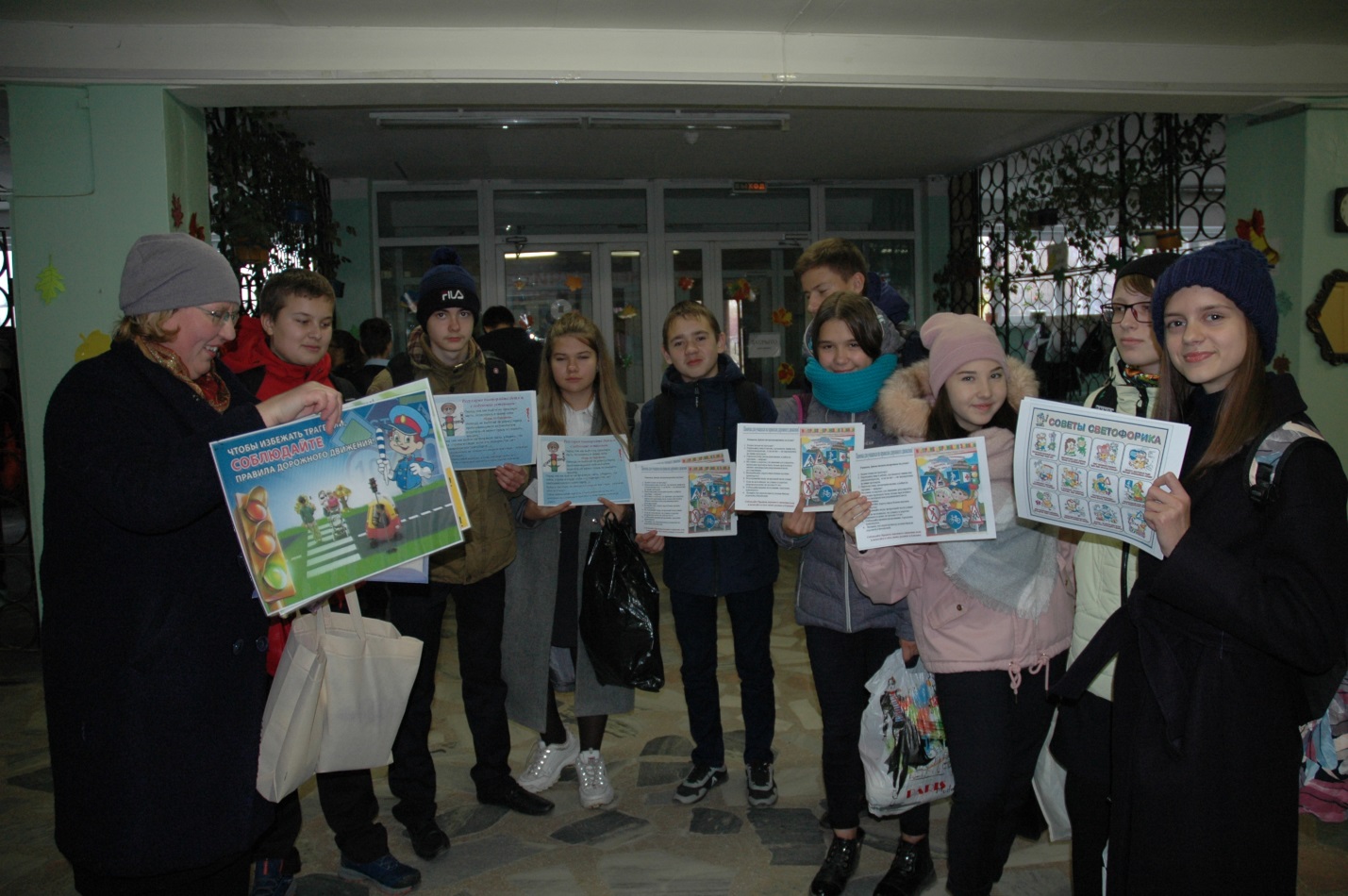 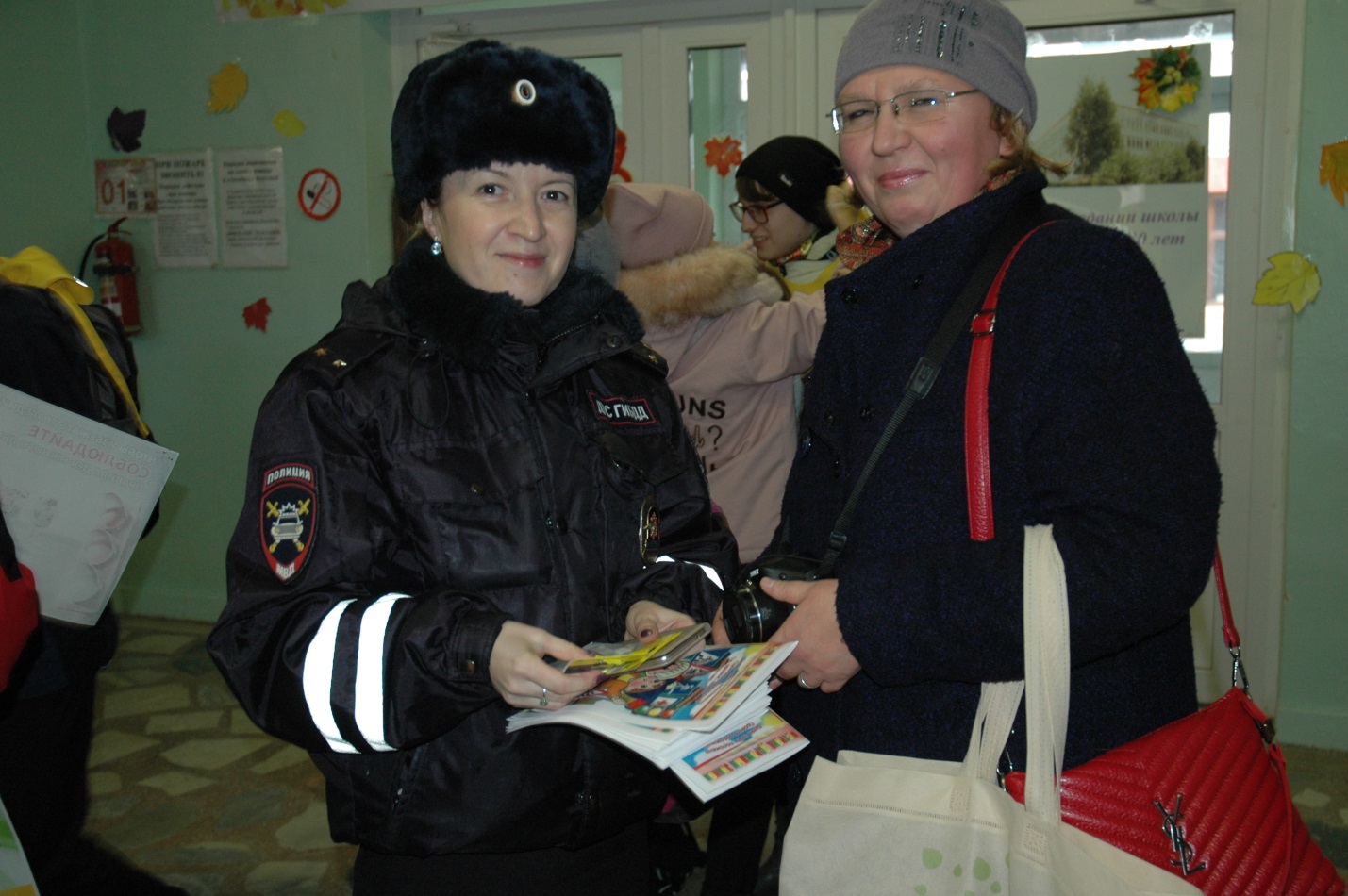 МОЛОДЕЖЬ+ПДД=БЕЗОПАСНОСТЬ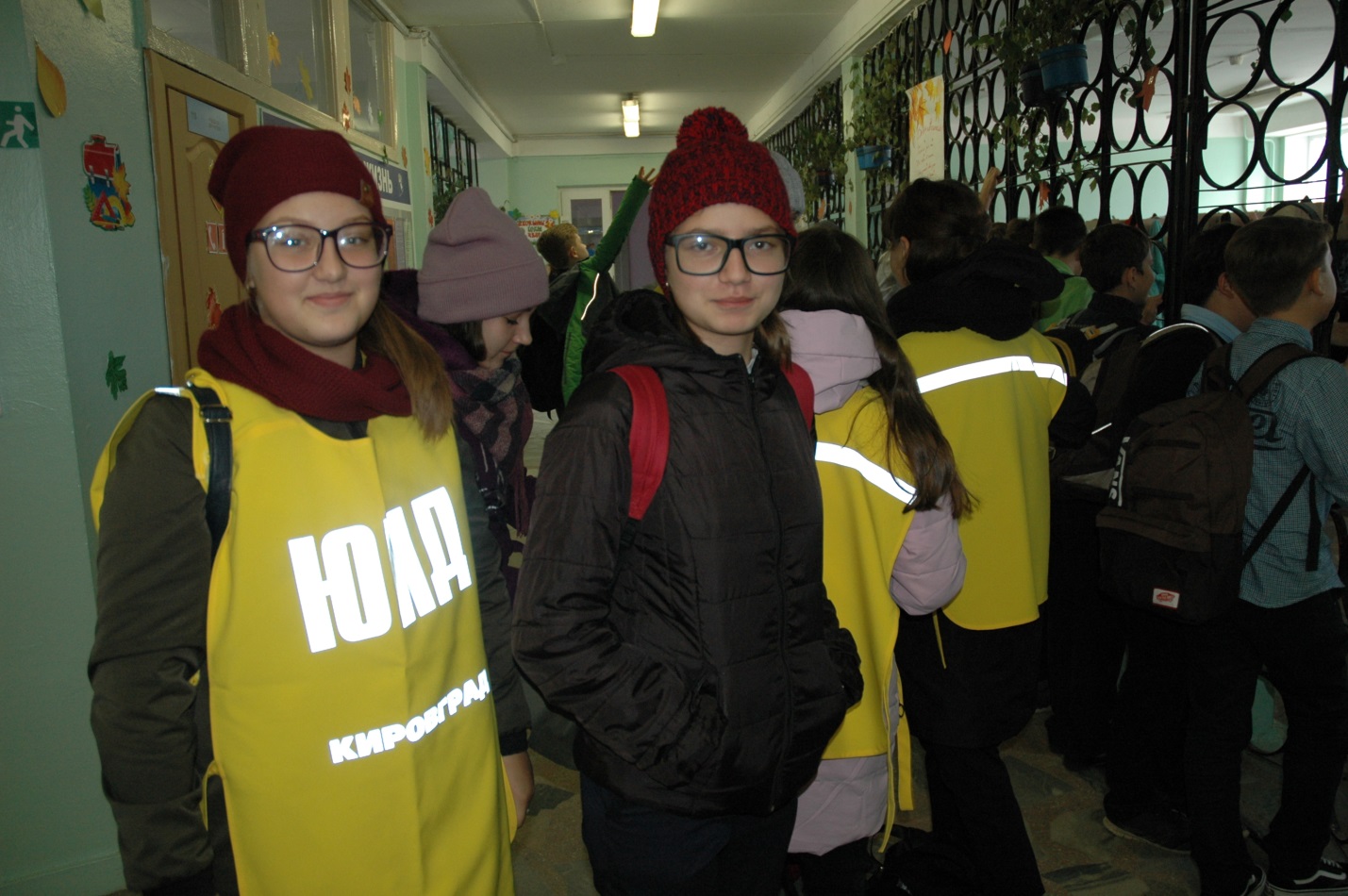 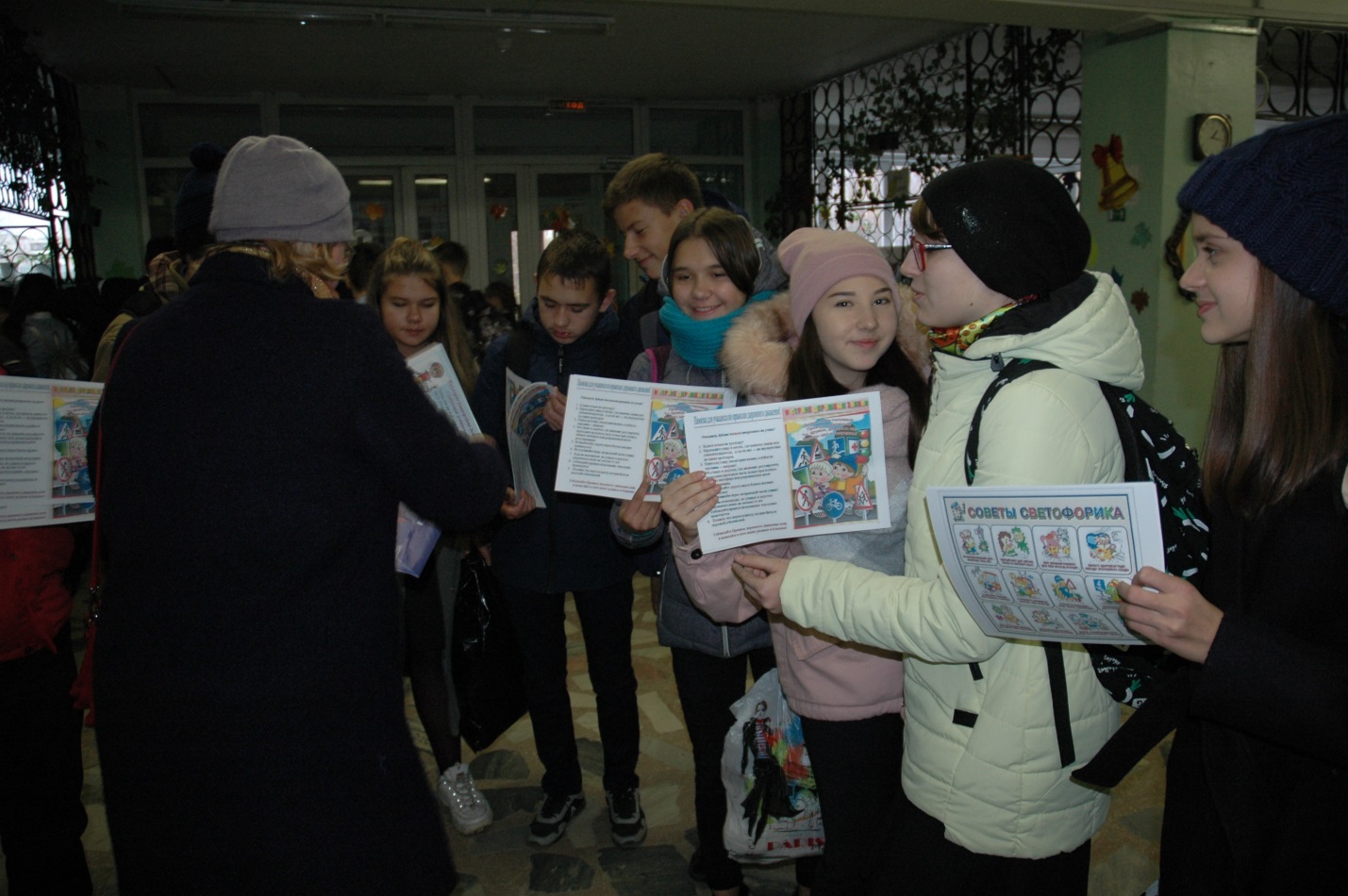 